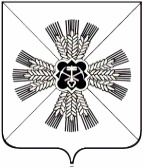 КЕМЕРОВСКАЯ ОБЛАСТЬ ПРОМЫШЛЕННОВСКИЙ МУНИЦИПАЛЬНЫЙ РАЙОНАДМИНИСТРАЦИЯ ТАРАСОВСКОГО СЕЛЬСКОГО ПОСЕЛЕНИЯ                                 ПОСТАНОВЛЕНИЕот «24»  апреля 2019    № 23с.ТарасовоО мерах по охране жизни людей на водных объектахТарасовского сельского поселения на 2019-2020 годы        В  соответствии с постановлением Коллегии Администрации Кемеровской области от  22.03.2013  № 118 «Об утверждении Правил охраны жизни людей на водных объектах Кемеровской области», а также на основании постановления администрации Промышленновского муниципального района от 02.04.2019 № 422-П «О мерах по охране жизни людей на водных объектах Промышленновского муниципального района на 2019-2020 годы»,  в целях координации и повышения эффективности проводимых мероприятий и действующей системы охраны жизни людей на воде:        1. Утвердить прилагаемый состав постоянно действующей комиссии  по охране жизни людей на воде и охране общественного порядка в местах массового отдыха населения у воды Тарасовского сельского поселения.       2. Утвердить прилагаемый план обеспечения безопасности людей на водных объектах  Тарасовского сельского поселения на 2019-2020 годы      3. Установить места массового отдыха населения у воды с описанием границ.      4.Провести совещание с руководителями организаций, детских оздоровительных учреждений, беседы в общеобразовательных учреждениях и среди населения на тему «Меры безопасности на воде и вблизи водоемов».     5. Утвердить график проверок мест массового отдыха людей на водных объектах.     6. Контроль за выполнением настоящего  постановления оставляю за собой.    7. Постановление вступает в силу со дня обнародования.                       Глава Тарасовского  сельского поселения                                          В.Г.ЛангСОСТАВ постоянно действующей комиссии  по охране жизни людей на воде и охране общественного порядка в местах массового отдыха населения у воды Тарасовского сельского поселенияПредседатель комиссииЛанг Виктор Гергардович               – глава Тарасовского сельского                                                             поселения   Секретарь комиссииУтлова Оксана Анатольевна             - руководитель организационного                                                                  распорядительного органа Тарасовского                                                                  сельского поселенияЧлены комиссииБелов Андрей Александрович           – участковый уполномоченный                                                               полиции (по согласованию)Пискунова Евгения Анатольевна      - директор Тарасовской СОШ                                                             (по согласованию) Шпак Петр Витальевич                       -  врач Тарасовской врачебной                                                                          амбулатории                                                             (по согласованию)   .                 ПЛАН обеспечения безопасности людей на водных объектах  Тарасовского сельского поселения на 2019-2020 годыПеречень традиционных мест массового отдыха людей у водных объектов и планируемых к эксплуатации пляжей летом 2019-2020 г.                     Глава Тарасовского сельского поселения                                     В.Г.ЛангУТВЕРЖДЕНпостановлением администрацииТарасовского сельского поселенияот «24» апреля 2019 № 23УТВЕРЖДЕНпостановлением администрацииТарасовского сельского поселенияот «24» апреля 2019 г. № 23№МероприятиеСрок исполненияОтветственный исполнитель1.Осуществление мероприятий по обеспечению безопасности людей на водных объектах, охране их жизни и здоровья, а также организация обустройства мест массового отдыха населенияВ течении всего периодаВ.Г. Ланг2.Информирование населения:о сроках навигации;о проведении освидетельствования мест массового отдыха у воды;о безопасном поведении на водных объектах;о санитарно-гигиеническом состоянии водоемов;о запрете купания, выхода и выезда транспортных средств на лед;о случаях гибели людей на воде и причинах, их вызвавших.В течении всего периодаВ.Г. Ланг3Обеспечить контроль за местами массового отдыха населения у воды:изготовить информационные аншлаги о запрете купания В течении всего периодаВ.Г. Ланг4.Регулярно в соответствии с графиком проводить обследование водоемов на подведомственной территории с целью выявления неорганизованных мест массового отдыха людей у водыИюнь-август 2019-2020 г.В.Г. Ланг5Совместно с сотрудниками ОВД (участковыми) регулярно проводить проверки мест массового отдыха людей у воды в целях профилактики несчастных случаев и нарушения общественного порядкаРазработать совместный график патрулирований (По итогам проверки готовится отчет)Разработать памятки отдыхающим о мерах безопасности при купании и вблизи водоемов.Июнь-август 2019-2020 г.В.Г. ЛангА.А.Белов6Организация и проведение акции «Кузбасским рекам - чистые берега»Май 2019-2020 г.В.Г. Ланг7Поддержание в постоянной готовности личного состава, оборудования, спасательных средств к действиям по ликвидации последствий ЧС на водных объектахВ течении всего периодаВ.Г. ЛангУТВЕРЖДЕНпостановлением администрацииТарасовского сельского поселенияот  «24» апреля 2019 г. № 23№ВодоемБлижайший населенный пунктСреднее количество отдыхающих1.Пруд №11-11-3 на р. Истокп.Голубево35 чел.